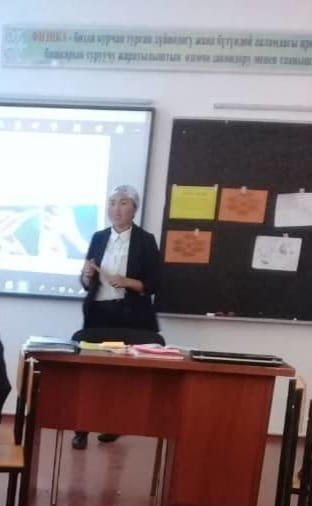 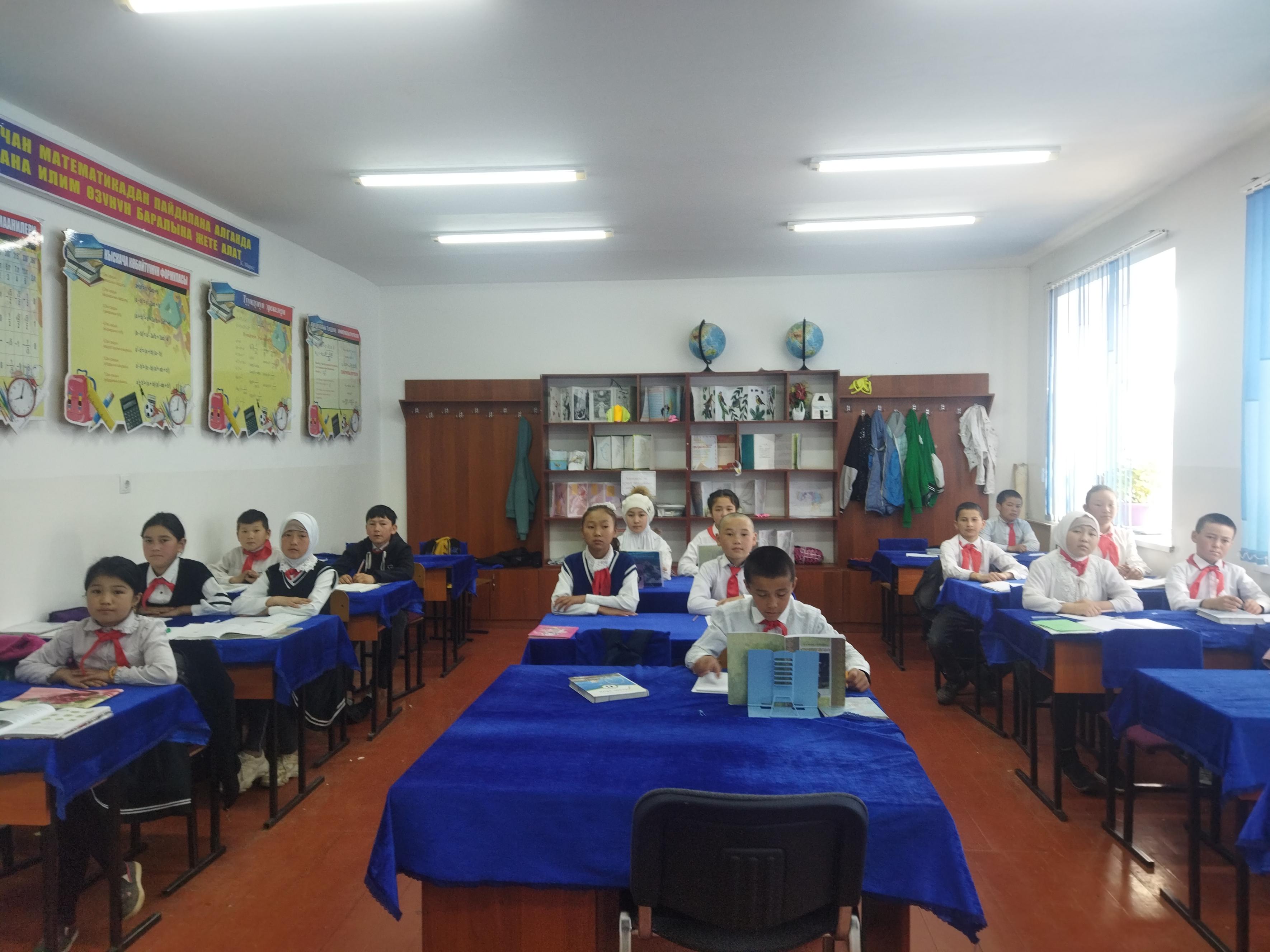 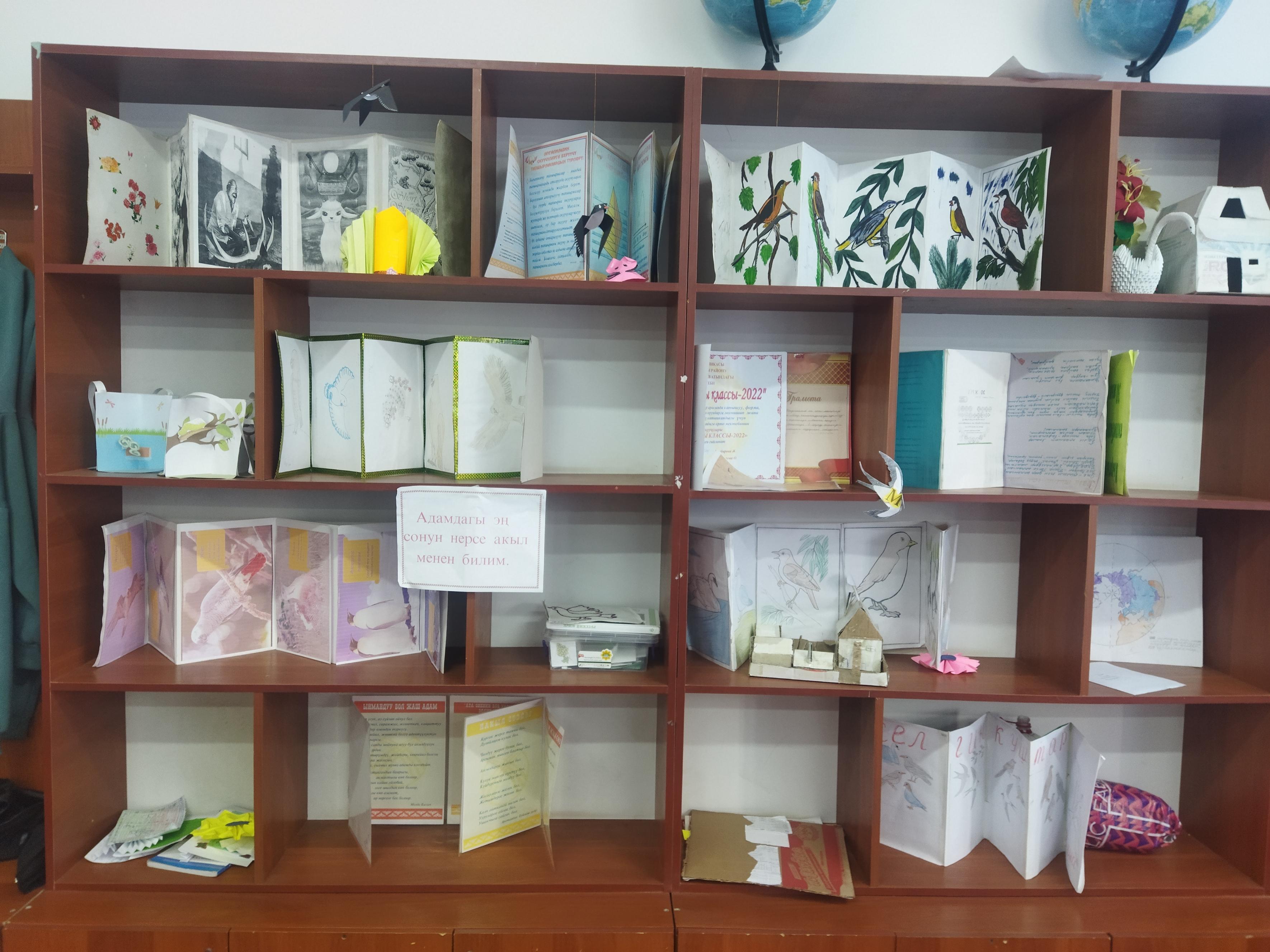 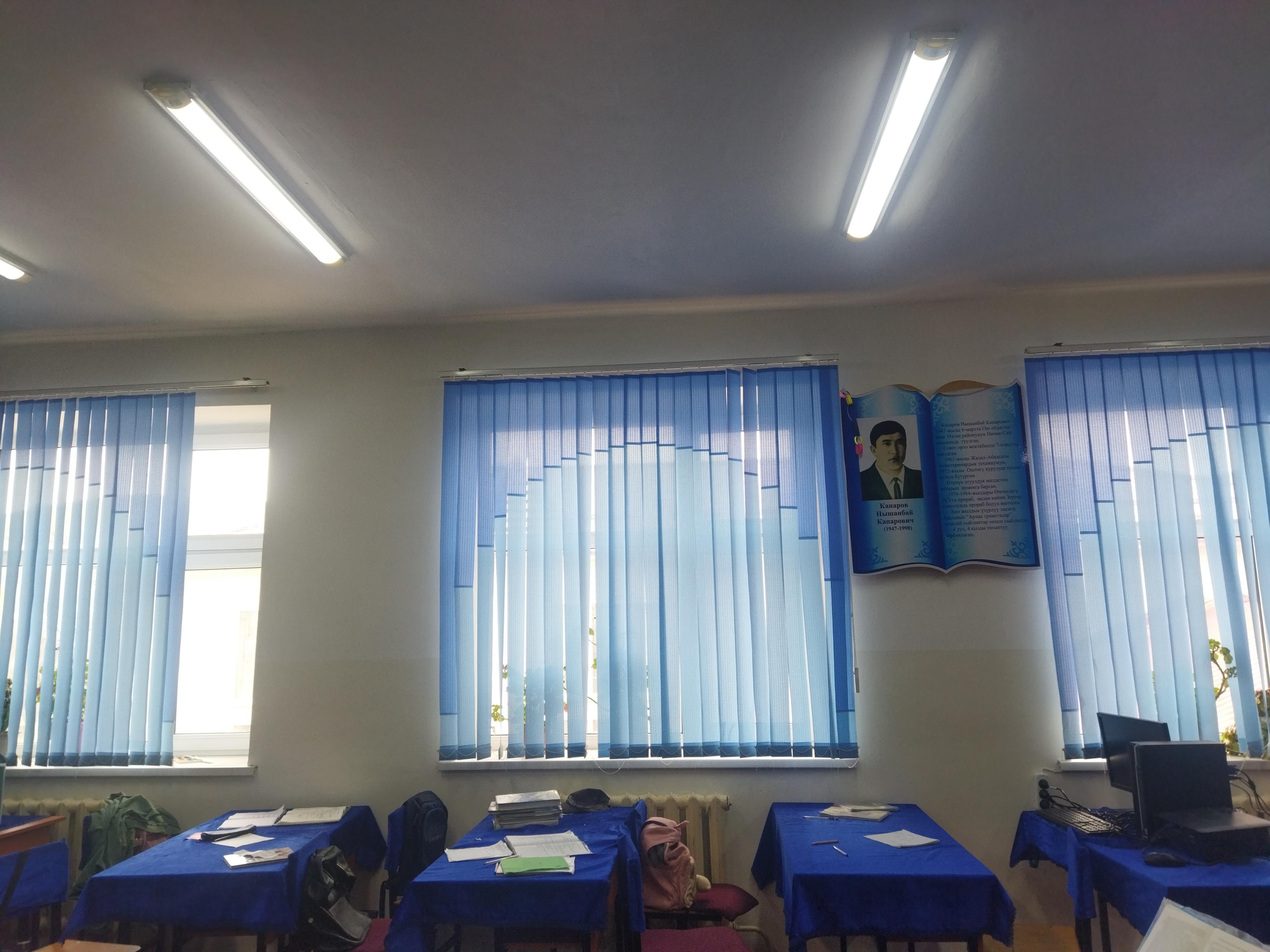 №Буюмдардын аттарыСаны1.Доска12.Компьютер13.Компьютер коюлган стол14.Процессор15.Проектор16.Мугалимдин столу17.Мугалимдин отургучу 18.Окуучулардын партасы189.Окуучулардын отургучтары3610.Стеллаж111.Жалюзи312.Класста ъст\р\лгън г\лдър9